ФЕДЕРАЛЬНОЕ АГЕНТСТВО ЖЕЛЕЗНОДОРОЖНОГО ТРАНСПОРТАФедеральное государственное бюджетное образовательное учреждениевысшего образования «Петербургский государственный университет путей сообщенияИмператора Александра I» (ФГБОУ ВО ПГУПС)ОТЧЕТСанкт-Петербург 2023Оценочный листСОДЕРЖАНИЕ1.1 Краткая характеристика места стажировки (практики)	41.2 Функции профильного предприятия	41.3 Задачи и операции, выполненные во время прохождения стажировки (практики)	51.4 Результаты деятельности в период прохождения практики	51.5 Предложения по совершенствованию работы профильного предприятия	5БИБЛИОГРАФИЧЕСКИЙ СПИСОК	6ПРИЛОЖЕНИЕ А	7Здесь указан пример содержания.Содержание должно соответствовать индивидуальному заданию и программе.Содержание обновляемое: наведите курсор на поле, правой кнопкой мыши выберите «Обновить поле». Здесь и далее сотрите  комментарии Документом о результатах прохождения стажировки (практики) слушателя является отчет. В нем слушатель дает краткую характеристику места стажировки (практики),функций профильного предприятия, задач и операций, которые он выполнял во время прохождения стажировки (практики)результатов его деятельности,выдвигает предложения по совершенствованию работы профильного предприятия, технологии и других направлений его деятельности в соответствии с индивидуальным заданием.К отчету могут прилагаться графики,таблицы,расчеты,аналитический и справочный материалы.Объем отчета - 20-25 страниц.1.1 Краткая характеристика места стажировки (практики)В ЭТОМ ШАБЛОНЕ РАБОТАЮТ ВСТРОЕННЫЕ СТИЛИ! См. панель: главная - стилиПо оформлению.Если есть рисунок, то в тексте на него обязательно должна быть ссылка. Например:  Организационная структура УВРиПО представлена на рис. 1.Совет: делайте автоматическую нумерацию рисунков и таблиц. см. ссылки – вставить название.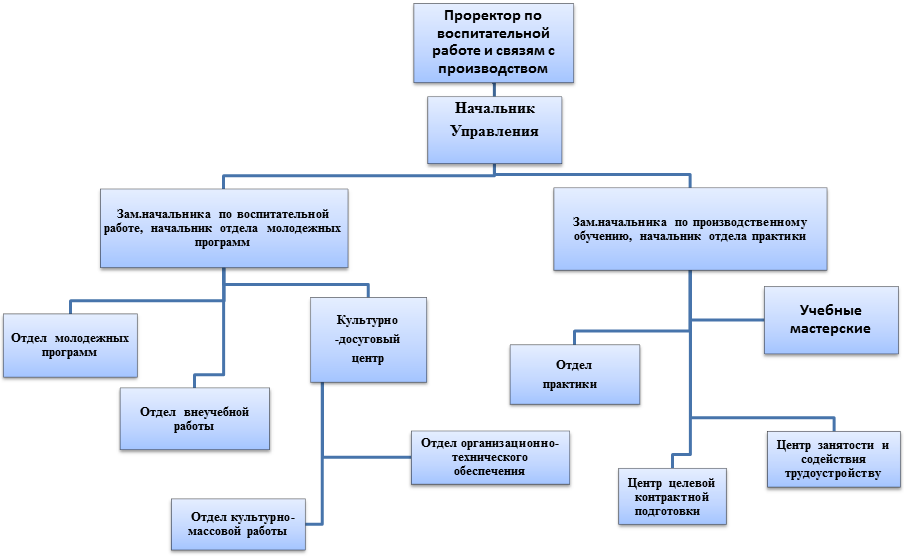 Рисунок 1 - Организационная структура УВРиПО [1] 1.2 Функции профильного предприятияТекст подраздела. Таблицы и рисунки нумеровать сквозным образом: 1, 2, 3….Ссылки на таблицу в тексте делать обязательно. Например: как представлено в таблице 1 …Таблица 1 - Место прохождения практики1.3 Задачи и операции, выполненные во время прохождения стажировки (практики)Текст1.4 Результаты деятельности в период прохождения практикиТекст1.5 Предложения по совершенствованию работы профильного предприятияТекстБИБЛИОГРАФИЧЕСКИЙ СПИСОКПри построении библиографического списка допускается только алфавитный способ его формирования (по алфавиту фамилий авторов или первых слов заглавий документов). Алфавитный способ расположения библиографических записей должен быть выдержан от начала до конца списка. При наличии в списке документов на других языках их располагают после изданий на русском языке. Примеры библиографического описания ГОСТ 7.1—2003ПРИЛОЖЕНИЕ АВ приложениях следует помещать графический материал, таблицы большого формата, схемы, расчеты и т.д.Институт непрерывного образованияЦентр корпоративного обученияо результатах прохождения стажировки(практики) слушателя дополнительной профессиональной программы повышения квалификации (профессиональной переподготовки):слушателя дополнительной профессиональной программы повышения квалификации (профессиональной переподготовки):Наименование программыСлушательИ.О. ФамилияРуководительот университета    подпись И.О. ФамилияИ.О. Фамилияподписьучёная степень,  звание, И.О. Фамилия №Материалы необходимые для оценки ПоказательоценкиКритерииоценкиШкалаоценки1Отчет Соответствие содержания индивидуальному заданиюПолное соответствие101Отчет Соответствие содержания индивидуальному заданиюЧастичное соответствие51Отчет Соответствие содержания индивидуальному заданиюНесоответствие01Отчет Степень проработанности вопросов индивидуального заданияВсе пункты задания полностью проработаны (раскрыты)501Отчет Степень проработанности вопросов индивидуального заданияЧасть пунктов задания раскрыта полностью.Остальные раскрыты достаточно или с незначительными ошибками.Ошибки исправлены.4535301Отчет Степень проработанности вопросов индивидуального заданияПункты задания раскрыты недостаточно Пункты задания не раскрыты Допущены грубые ошибки.10501Отчет Оформление отчета в соответствии с требованиями ГОСТ Полное соответствие101Отчет Оформление отчета в соответствии с требованиями ГОСТ Частичное соответствие51Отчет Оформление отчета в соответствии с требованиями ГОСТ Несоответствие0ИТОГО количество балловИТОГО количество балловИТОГО количество балловИТОГО количество баллов2Вопросыдля опроса(промежуточная аттестация) Правильность и полнота ответов на вопросыОтвет правильный, полный 52Вопросыдля опроса(промежуточная аттестация) Правильность и полнота ответов на вопросыОтвет правильный, неполный или частично правильный4, 3, 22Вопросыдля опроса(промежуточная аттестация) Правильность и полнота ответов на вопросыОтвет неправильный или отсутствие ответа02Вопросыдля опроса(промежуточная аттестация) Итого   количество баллов по результатам ответов (максимально на 3 вопроса)Итого   количество баллов по результатам ответов (максимально на 3 вопроса)3Вопросыдля зачета (итоговая аттестация)Правильность и полнота ответов на вопросы Ответ правильный, полный 53Вопросыдля зачета (итоговая аттестация)Правильность и полнота ответов на вопросы Ответ правильный, неполный или частично правильный4, 3, 23Вопросыдля зачета (итоговая аттестация)Правильность и полнота ответов на вопросы Ответ неправильный или отсутствие ответа03Вопросыдля зачета (итоговая аттестация)Итого максимальное количество баллов по результатам ответов (максимально на 3 вопроса)Итого максимальное количество баллов по результатам ответов (максимально на 3 вопроса)4Итоговая оценка (отметка)«Зачтено» - 60-100 баллов«Не зачтено» - менее 59 баллов (вкл.)«Зачтено» - 60-100 баллов«Не зачтено» - менее 59 баллов (вкл.)Руководительот университета    _________________И.О. Фамилияподпись, датаЧастотаЗначенияОАО РЖД16ЗначенияТранс. НЕ РЖД2ЗначенияПрочие предприятия19ЗначенияВсего37Тип документаПример библиографического описания по ГОСТ 7.1—2003Официальные документыФедеральный закон «Об образовании в Российской Федерации» [Текст]. — М.: Омега — Л., 2014. — 134 с. О рынке ценных бумаг [Электронный ресурс]: федер. закон от 22.04.1996 № 39-ФЗ, ред. от 31.12.2017 — Режим доступа: http://base.consultant.ru/ Книга одного автораФедотов Ю. В. Методы и модели построения эмпирических производственных функций / Ю. В. Федотов. – СПб. : Изд-во СпбГУ. 1997. – 220 с.Книга двух авторовСенько, Ю. В. Педагогика понимания [Текст]: учеб. пособие для слушателей системы дополнительного профессионального пед. образования / Ю.В.Сенько, М. Н. Фроловская. – М.: Дрофа, 2007. – 191 с.Книга трёх авторовБайбородова, Л. В. Дополнительное образование детей как система психолого-педагогического сопровождения развития ребенка [Текст]:монография /Л. В. Байбородова, А. В. Золотарева, Л. Н. Серебренников.- Ярославль: Изд-во ЯГПУ,2009.-220 с.Книга четырёх и более авторовЭкономика и финансы недвижимости / Д. Л. Волков [и др.] ; под ред. Ю. В. Пашкуса. СПб. : Изд-во СпбГУ, 1999. – 186 с.Книга с указанием редактораСемь нот менеджмента / под ред. В. Красновой. А. Привалова. – Изд. 3-е, доп. – М. : Журнал Эксперт. 1998. – 424 с.Статья из журналаКущ. С. П. Маркетинговые аспекты развития межфирменных сетей: российский опыт / С. П. Кущ. А. А. Афанасьев // Российский журнал менеджмента. – 2004. – Т. 2, № 1. — С.33-52.Статья из сборникаРасков. Н. В. Формирование финансово-промышленных групп в ракурсе экономических и политических проблем в России / Н.В. Расков // Российские банки сегодня / под ред. Д. JI. Волкова [и др.]. – СПб., 2007. – С. 70-75.Описание материала, имеющего электронную и печатную версииФилиппова Л. Я. Создание контента (содержания) библиотечных веб-сайтов учебных заведений (из зарубежного опыта) // Научные и технические библиотеки. — 2002. — № 2. — С. 30—34. — [Электронный ресурс]. — Режим доступа: http://www.gpntb.ru/win/ntb/2002/2/f02_10.htmОписание ресурса удаленного доступаАнтипова. И. Лояльность персонала приобретается корректностью [Электронный ресурс] / И. Антипова // Деловой Петербург. – 2008. – 5 октября. – М. : Информационное агентство Integrum. 2008 -. – Режим доступа : http://eLintegrum.ru/nel/main.cgiДокументы на других языкахWilliamson. О. E. The mechanisms of governance / О. E. Williamson. - New York : Oxford University Press. 2006. - 429 p.2006 Annual report / BMW. - Munich. 2006. - 141 p.